DOSSIER DE CANDIDATUREAteliers 2020-2021Clermont Auvergne Opéra propose des ateliers, à l’Opéra-Théâtre de Clermont-Ferrand, animés par des professionnels et en direction des scolaires. Chaque atelier concernera une classe et devra s’inscrire en soutien d’un projet au sein de votre établissement. Les parcours culturels complets seront privilégiés.Veuillez compléter le dossier ci-dessous et nous le faire parvenir avant le 30 Juin 2020par mail à mediation@clermont-auvergne-opera.com ou par courrier :Clermont Auvergne OpéraMaison de la CultureRue Abbé de l’Epée63000 Clermont-FerrandPour tout renseignement supplémentaire, veuillez contacter Rachel Zatla, médiatrice culturelle du Clermont Auvergne Opéra :Par téléphone : 04 73 46 06 05 Par courriel : mediation@clermont-auvergne-opera.comLes informations complémentaires (date, horaire, tarif…) sont disponibles sur notre site internet : www.clermont-auvergne-opera.com. N’hésitez pas à les consulter avant de vous inscrire ! Merci.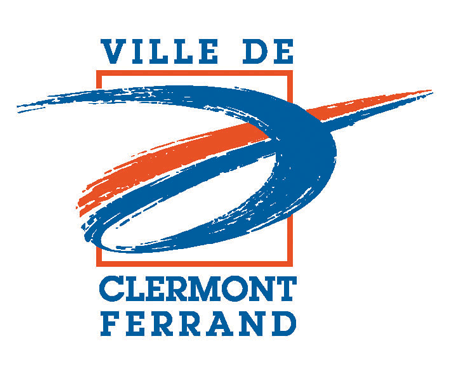 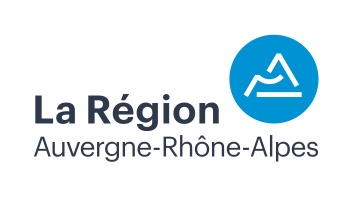 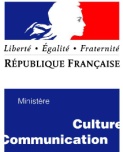 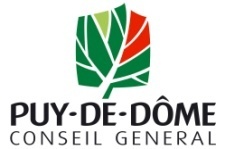 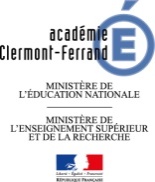 L’établissement Nom de l’établissement : Nom du Directeur/Principal/Proviseur : Adresse de l’établissement : Tel de l’établissement : Courriel : L’équipe pédagogique Nom de l’enseignant coordonnateur : Tel de l’enseignant coordonnateur : Courriel : Noms et disciplines des autres enseignants, membres de l’équipe pédagogique : Niveau de classe concerné : Nombre d’élèves de la classe : Votre projet Les ateliers s’inscrivent en soutien d’un projet au sein de votre établissement, veuillez le décrire en quelques lignes :Votre choix d’atelierCostume 3-6 ans              Costume 6-11 ans               Enquête à l’Opéra 6-11ans        Fabrique ton opéra 11 - 17 ans        Reportage à l’opéra 11 - 17 ans     	Note importante : Les opéras Lucia di Lammermoor et Bastien et Bastienne / Mozart et Salieri ne peuvent accueillir qu’une seule classe par opéra. Ces deux opéras sont également sélectionnés pour le Prix de la jeune critique (page 5).  Il faudrait donc que les classes participantes à l’atelier Reportage à l’opéra, participent également au Prix de la jeune critique. Qu’attendez-vous de cet atelier ? Décrivez vos attentes le plus précisément possible.Votre choix de spectacle  1/ Spectacles « tout public » accessibles en soirée à partir de 12 ansA l’Opéra-Théâtre de Clermont-Ferrand. Dates et détails sur la brochure de saison ou sur le site internet. 12€ / élève et gratuit pour les accompagnateurs scolaires. Opéras : n°1/ Cavalleria rusticana - Paillasse, n°2/ La Cenerentola, n°3/ Guillaume Tell,  n°4/ Lucia di Lammermoor,    n°5/Bastien et Bastienne & Mozart et SalieriConcerts : n°6/ Egmont – Les Nuits d’Eté, n°7/ Récital / Anita Rachvelishvili, n°8/ Stabat Mater 2/ Spectacles « jeune public » en temps scolaire pour les 6- 11ansn°09 /Le Petit Tell Création de la Compagnie Les Monts du ReuilDécouvrez la fabuleuse histoire du petit Tell, un conte inspiré de la légende deGuillaume Tell, par la Compagnie les Monts du Reuil.Opéra-Théâtre de Clermont-Ferrand5€ /personne (élève et accompagnateur)n°10 / Hansel et Gretel Production Opera Grand AvignonCet opéra est adapté de l’oeuvre d’Engelbert Humperdinck et d’Adelheid Wette. Hansel et Gretel sont plongés dans un rêve cauchemar d’où sort une sorcière qui leurjette un sort pour les kidnapper dans l’intention de les manger…Opéra-Théâtre de Clermont-Ferrand5€ / personne (élève et accompagnateur)Une préparation en amont du spectacle est nécessaire. Des dossiers ressources sont conçus et mis à disposition par Clermont Auvergne Opéra. Merci de cocher les spectacles de votre choix :1  	2 	3 	4 	5 	6  	7 	8 	9 	10 	Pour aller plus loinEn complément des ateliers et spectacles, Clermont Auvergne Opéra propose un parcours de médiation en lien avec les œuvres programmées en 2020-2021 : Assister à une répétition* Participation gratuite.Rencontrer l’équipe artistique ou technique* Participation gratuite.Visiter l’Opéra-Théâtre de Clermont-Ferrand* Participation gratuite.Voir un film au cinéma en partenariat avec le cinéma Les Ambiances :                                                     (4€ / élève et gratuit pour les accompagnateurs). Le chant de la mer de Tomm Moore (à partir de 6 ans) – mardi 1er décembre 2020 à 10h Kerity, la maison des contes de Dominique Monféry (à partir de 6 ans) – mardi 6 avril 2021 à 10h  L’important c’est d’aimer d’Andrzej Żuławski (à partir de 15 ans) – jeudi 19 novembre 2020 à 20hCinderfella de Frank Tashlin (à partir de 15 ans) - jeudi 14 janvier à 20hRebecca de Alfred Hitchcock  (à partir de 15 ans) – Jeudi 11 mars 2021 à 20h Amadeus de Miloš Forman (à partir de 15 ans) – Jeudi 6 mai 2021 à 20hSuivre le « Sentier des arts » : désireux de s’ouvrir à tous les arts, Clermont Auvergne Opéra cultive un lien privilégié avec les institutions culturelles régionales. Des visites et ateliers vous sont ainsi proposés en relation avec la programmation lyrique : Centre National du Costume de Scène (Moulins), Musée de l’illustration jeunesse (Moulins), Fond Régional d’Art Contemporain Auvergne (Clermont-fd), Musée d’Art Roger Quilliot (Clermont-fd), Musée des musiques populaires (Montluçon) – gratuit ou payant en fonction des structuresParticiper au Prix de la jeune critique (11-17 ans) : avec la Fondation Varenne.Un journaliste intervient en classe puis les élèves rédigent une critique suite aux spectacles suivants La Cenerentola, Lucia di Lammermoor, Bastien et Bastienne / Mozart et Salieri. Une remise des prix aura lieu en juin 2021 à Clermont-Ferrand. Participation gratuite.Note importante : Les opéras Lucia di Lammermoor et Bastien et Bastienne / Mozart et Salieri ne peuvent accueillir qu’une seule classe par opéra. Ces deux opéras sont également sélectionnés pour l’atelier Reportage à l’opéra (page 3).  Il faudrait donc que les deux classes participantes au Prix de la jeune critique autour de ces deux opéras, participent également à l’atelier Reportage à l’opéra. 	7. Jury Jeune public (12-16 ans) - 27 ème Concours international de chant de Clermont-Ferrand 	Les élèves qui le souhaitent pourront participer au Jury jeune public lors de la finale qui aura lieu le 	dimanche 21 février 2021 à 15h. Participation gratuite.Merci de cocher les actions de votre choix :1  		2 		3 		4 		5 		6   		7   	* A noter : Les actions ne sont pas toujours le même jour que le spectacle, il faudra prévoir une seconde sortie à l’Opéra-Théâtre.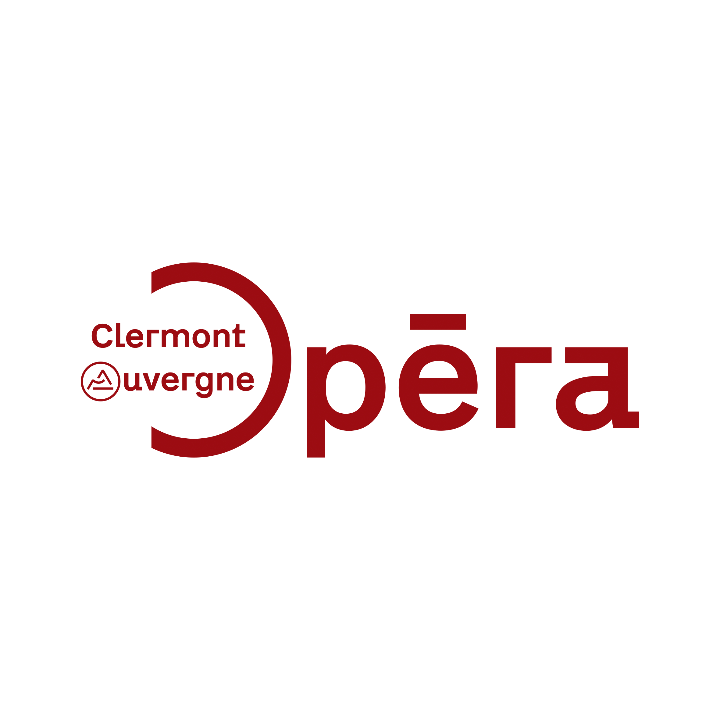 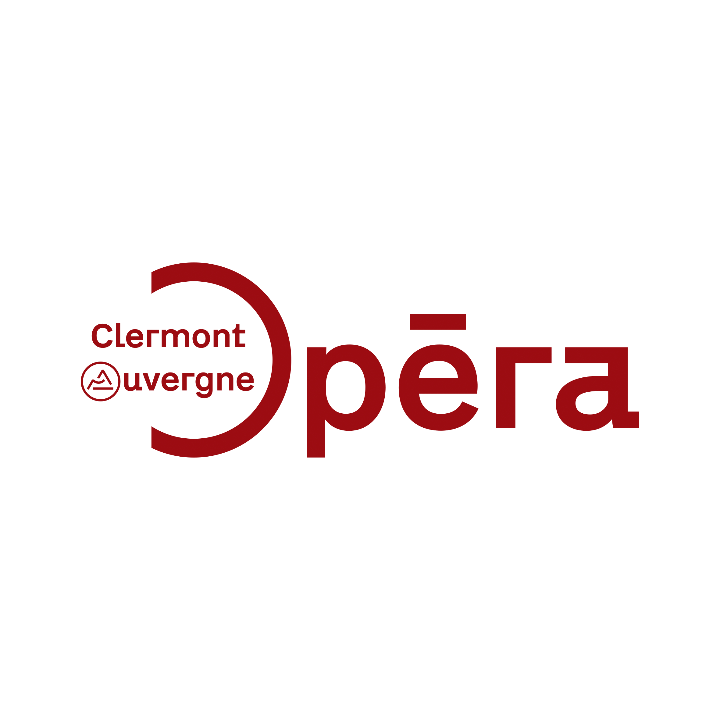 